Муниципальное казённое общеобразовательное учреждение«Бутыринская основная общеобразовательная школа»Пришкольный оздоровительный лагерьс дневным пребыванием детей «Цветочный город»ПРОГРАММА ВОСПИТАНИЯдля организации отдыха детей и их оздоровления1ИНФОРМАЦИОННАЯ КАРТА ПРОГРАММЫПравильнее смотреть на них как на самое значительное и глубокомысленное занятие этого возраста.М.Монтень Программа воспитания для организации отдыха детей и их оздоровления разработана в соответствии с нормативно-правовыми документами:Конституцией     Российской      Федерации      (принята      всенароднымголосованием 12.12.1993, с изменениями, одобренными в ходе общероссийского голосования 01.07.2020).Конвенцией о правах ребенка (одобрена Генеральной Ассамблеей ООН 20.11.1989, вступила в силу для СССР 15.09.1990).Федеральным законом от 29.12.2012 № 273-ФЗ «Об образовании в Российской Федерации».Федеральным законом от 31.07.2020 № 304-ФЗ «О внесении изменений в Федеральный закон «Об образовании в Российской Федерации» по вопросам воспитания обучающихся».Федеральным законом от 24.07.1998 № 124-ФЗ «Об основных гарантиях прав ребенка в Российской Федерации».Федеральным законом от 30.12.2020 № 489-ФЗ «О молодежной политике в Российской Федерации».Приказы №№286,287 Министерства просвещения Российской Федерации об утверждении ФГОС начального общего образования и ФГОС основного общего образования от 31 мая 2021 года.Стратегией развития воспитания в Российской Федерации на период до 2025 года (утверждена распоряжением Правительства Российской Федерации от 29.05.2015 № 996-р).Указом Президента Российской Федерации от 21.07.2020 № 474 «О национальных целях развития Российской Федерации на период до 2030 года».Планом основных мероприятий, проводимых в рамках Десятилетия детства, на период до 2027 года (утвержден распоряжением Правительства Российской Федерации от 23.01.2021 № 122-р).Государственной программой Российской Федерации «Развитие образования» (утверждена Постановлением Правительства Российской Федерации от 26. 12.2017 № 1642).Федеральным		проектом	«Успех		каждого	ребенка»		(утвержден президиумом	Совета	при	Президенте	РФ	по	стратегическому	развитию	и национальным проектам, протокол от 24.12.2018 № 16.).					6Программа предусматривает приобщение обучающихся к российским традиционным духовным ценностям, включая культурные ценности своей этнической группы, правилам и нормам поведения в российском обществе.Ценности Родины и природы лежат в основе патриотического направления воспитания.Ценности человека, дружбы, семьи, сотрудничества лежат в основе духовно- нравственного и социального направлений воспитания.Ценность знания лежит в основе познавательного направления воспитания.Ценность	здоровья	лежит   в	основе	направления	физического	воспитания. Ценность труда лежит в основе трудового направления воспитания.Ценности культуры и красоты лежат в основе эстетического направления воспитания.Программа включает три раздела: целевой; содержательный; организационный. Приложение: примерный календарный план воспитательной работы.Каникулы составляют значительную часть свободного времени детей. Значимость каникул для оздоровления и воспитания детей, удовлетворения детских интересов и расширения кругозора невозможно переоценить. Это наилучшее время, когда дети имеют возможность снять психологическое напряжение, накопившееся за год, внимательно посмотреть вокруг себя и увидеть, что удивительное рядом.Лагерь – это новый образ жизни детей, новый режим с его особым романтическим стилем и тоном, это жизнь в новом коллективе.   В последние годы очевидно возрастание внимания к организации пришкольных оздоровительных лагерей. Они выполняют очень важную миссию оздоровления и воспитания детей. Каникулярный отдых для детей – это время для творческого развития, обогащения духовного мира и интеллекта ребенка, это время открытий и приключений, время игры и производительного труда, время событий и встреч с чудом, время познания новых людей, а главное - самого себя.Ежегодно для обучающихся школы проводится оздоровительная смена в пришкольном оздоровительном лагере с дневным пребыванием детей на базе МКОУ «Бутыринская основная общеобразовательная школа». В основу организации лагеря закладываются здоровьесберегающие технологии, реализующиеся в игровой форме. Обязательным является вовлечение в лагерь ребят из многодетных и малообеспеченных семей.7Программа деятельности пришкольного оздоровительного лагеря ориентирована на создание социально-значимой психологической среды, дополняющей и корректирующей семейное воспитание ребенка. Данная программа по своей направленности является комплексной и универсальной, т. е. включает в себя разноплановую деятельность, объединяет различные направления оздоровления, отдыха и воспитания детей в условиях оздоровительного лагеря и может использоваться для работы с детьми из различных социальных групп, разного возраста, уровня развития и состояния здоровья.Так в нашем лагере создано 2 отряда. Возраст детей от 6,5 до 17 лет.Воспитателями в лагере работают квалифицированные педагоги из числа учителей школы. Решению поставленных задач помогают условия, созданные в школе для работы лагеря: игровые комнаты, спортивный зал, пришкольная спортивная площадка, разнообразная инфраструктура и социальное партнерство.Формируя воспитательное пространство лагеря, в основу организации смены закладывается легенда лагеря, согласно которой все дети, посещающие лагерь, становятся участниками длительной сюжетно-ролевой игры со своими законами и правилами.Основная идея программы пришкольного оздоровительного лагеря с дневным пребыванием детей «Цветочный город» - представление возможностей для раскрытия творческих способностей ребенка, создание условий для самореализации потенциала детей и подростков в результате игры и общественно-полезной деятельности, а также формирование высоконравственной личности путем приобщения к российским традиционным духовным ценностям.Девиз программы:«В детском оздоровительном лагере главное не система дел, не мероприятия, а ребёнок в деле, его поступки, его отношение к делу, к друзьям по группе, к взрослым людям».8Раздел I. ЦЕННОСТНО-ЦЕЛЕВЫЕ ОСНОВЫ ВОСПИТАНИЯНормативные ценностно-целевые основы воспитания детей в детском лагере определяются содержанием российских гражданских (базовых, общенациональных) норм и ценностей, основные из которых закреплены в Конституции Российской Федерации.С учетом мировоззренческого, этнического, религиозного многообразия российского общества ценностно-целевые основы воспитания детей включают духовно-нравственные ценности культуры народов России, традиционных религий народов России в качестве вариативного компонента содержания воспитания, реализуемого на добровольной основе, в соответствии с мировоззренческими и культурными особенностями и потребностями родителей (законных представителей) несовершеннолетних детей.Воспитательная деятельность в детском лагере реализуется в соответствии с приоритетами государственной политики в сфере воспитания, зафиксированными в Стратегии развития воспитания в Российской Федерации на период до 2025года.	ЦЕЛЬ:Создать благоприятные условия для укрепления здоровья и организации досуга учащихся во время каникул, для формирования высоконравственной личности путем приобщения к российским традиционным духовным ценностям, для развития творческой активности, с учетом индивидуальных возможностей и дарований каждого ребенка.ЗАДАЧИ:Создание благоприятных условий для укрепления здоровья детей.Развитие через игровой сюжет познавательной активности, творческого потенциала каждого ребенка, с учетом их индивидуальных способностей.Формирование у ребят навыков общения и толерантности, ответственности, культурного поведения, санитарно-гигиенической культуры, бережногоОтношения к природе, развитие кругозора.Воспитание гражданских и нравственных качеств, путем приобщения к традиционным духовным российским ценностям.ПРИНЦИПЫ	ВОСПИТАТЕЛЬНОЙ ДЕЯТЕЛЬНОСТИПрограмма пришкольного оздоровительного лагеря с дневным пребыванием детей «Цветочный город» опирается на следующие принципы:принцип гуманистической направленности. Каждый ребенок имеет право на признание его как человеческой личности, уважение его достоинства, защиту его человеческих прав, свободное развитие;принцип ценностного единства и совместности. Единство ценностей и смыслов воспитания, разделяемых всеми участниками образовательных отношений, содействие, сотворчество и сопереживание, взаимопонимание и взаимное уважение;принцип культуросообразности. Воспитание основывается на культуре и традициях России, включая культурные особенности региона;принцип следования нравственному примеру. Пример, как метод воспитания, позволяет расширить нравственный опыт ребенка, побудить его к открытому внутреннему диалогу, пробудить в нем нравственную рефлексию, обеспечить возможность выбора при построении собственной системы ценностных отношений, продемонстрировать ребенку реальную возможность следования идеалу в жизни;принцип безопасной жизнедеятельности. Защищенность важных интересов личности от внутренних и внешних угроз, воспитание через призму безопасности и безопасного поведения;принцип совместной деятельности ребенка и взрослого. Значимость совместной деятельности взрослого и ребенка на основе приобщения к культурным ценностям и их освоения;принцип инклюзивности. Организация воспитательного процесса, при котором все дети, независимо от их физических, психических, интеллектуальных, культурно-этнических, языковых и иных особенностей, включены в общую систему образования.Данные принципы реализуются в укладе детского лагеря, включающем воспитывающие среды, общности, культурные практики, совместную деятельность и события.Уклад – общественный договор участников образовательных отношений, опирающийся на базовые национальные ценности, содержащий традиции региона и детского лагеря, задающий культуру поведения сообществ, описывающий предметно-эстетическую среду, деятельность и социокультурный контекст.Воспитывающая среда – это особая форма организации образовательного процесса, реализующего цель и задачи воспитания. Воспитывающая среда определяется целью и задачами воспитания, духовно- нравственными и социокультурными ценностями, образцами и практиками. Основными характеристиками воспитывающей среды являются ее насыщенность и структурированность.Воспитывающие сообщества в детском лагере:детские. Ключевым механизмом воспитания в детском лагере является временный детский коллектив. Для эффективного использования воспитательного потенциала временного детского коллектива учитываются особенности и закономерности развития временного детского коллектива.детско-взрослые. Основная цель – содействие, сотворчество и сопереживание, взаимопонимание и взаимное уважение, наличие общих ценностей и смыслов у всех участников. Главная детско-взрослая общность в детском лагере – «Дети-Воспитатель».ОСНОВНЫЕ НАПРАВЛЕНИЯ ВОСПИТАНИЯПрактическая реализация цели и задач воспитания осуществляется в рамках следующих направлений воспитательной работы:гражданское воспитание, формирование российской гражданской идентичности, принадлежности к общности граждан Российской Федерации, к народу России как источнику власти в российском государстве и субъекту тысячелетней Российской государственности, знание и уважение прав, свобод и обязанностей гражданина Российской Федерации;воспитание патриотизма, любви к своему народу и уважения к другим народам России, формирование общероссийской культурной идентичности;духовно-нравственное развитие и воспитание обучающихся на основе духовно-нравственной культуры народов России, традиционных религий народов России, формирование традиционных российских семейных ценностей;эстетическое воспитание: формирование эстетической культуры на основе российских традиционных духовных ценностей, приобщение к лучшим образцам отечественного и мирового искусства;экологическое воспитание: формирование экологической культуры, ответственного, бережного отношения к природе, окружающей среде на основе российских традиционных духовных ценностей;трудовое воспитание: воспитание уважения к труду, трудящимся, результатам труда;физическое воспитание и воспитание культуры здорового образа жизни и безопасности: развитие физических способностей с учетом возможностей и состояния здоровья, формирование культуры здорового образа жизни, личной и общественной безопасности;познавательное направление воспитания: стремление к познанию себя и других людей, природы и общества, к знаниям, образованию.ОСНОВНЫЕ ТРАДИЦИИ И УНИКАЛЬНОСТЬ ВОСПИТАТЕЛЬНОЙ ДЕЯТЕЛЬНОСТИ В ПРИШКОЛЬНОМ ОЗДОРОВИТЕЛЬНОМ ЛАГЕРЕСовместная деятельность детей и взрослых, как ведущий способ организации воспитательной деятельности;создание условий, при которых для каждого ребенка предполагается роль в совместных делах (от участника до организатора, лидера того или иного дела);создание условий для приобретения детьми нового социального опыта и освоения новых социальных ролей;проведение общих мероприятий детского лагеря с учетом конструктивного межличностного взаимодействия детей, их социальной активности;включение детей в процесс организации жизнедеятельности временного детского коллектива;формирование коллективов в рамках отрядов, кружков, студий, секций и иных детских объединений, установление в них доброжелательных и товарищеских взаимоотношений;обмен опытом между детьми в формате «дети-детям».Ключевой фигурой воспитания является ребенок, главную роль в воспитательной деятельности играет педагог, реализующий по отношению к детям защитную, личностно развивающую, организационную, посредническую (в разрешении конфликтов) функции.Уникальность воспитательного процесса в детском лагере заключается в кратковременности, автономности, сборности.Кратковременность – короткий период лагерной смены, характеризующийся динамикой общения, деятельности, в процессе которой ярче высвечиваются личностные качества.Автономность – изолированность ребенка от привычного социального окружения, «нет дневника», вызова родителей – все это способствует созданию обстановки доверительности.Сборность – предполагает объединение детей с разным социальным опытом и разным уровнем знаний, не скованных «оценками» прежнего окружения, каждый ребенок имеет возможность «начать все сначала».ЭТАПЫ РЕАЛИЗАЦИИ ПРОГРАММЫI этап. ПодготовительныйЭтот этап характеризуется тем, что за 2 месяца до открытия пришкольного оздоровительного лагеря начинается подготовка к работе.Деятельностью этого этапа является:проведение совещаний при директоре по подготовке школы; издание приказа по школе об организации работы пришкольного лагеря;разработка программы		деятельности	пришкольного оздоровительного	лагеря	с		дневным	пребыванием	детей«Цветочный город»;подготовка методического материала для работников лагеря; составление необходимой документации для деятельности         лагеря	(план - сетка, положение, должностные обязанности, инструкции т.д.)этап. ОрганизационныйЭтот период короткий по количеству дней, всего лишь 2-3 дня. Основной деятельностью этого этапа является:Встреча детей,	проведение	диагностики по	выявлению лидерских, организаторских и творческих способностей; запуск программы; знакомство с правилами жизнедеятельности лагеря.этап. ПрактическийОсновной	деятельностью	этого	этапа	является:	реализация основной идеи смены;Вовлечение детей и подростков в различные виды коллективно	– творческих дел;Работа	мастерских.этап. АналитическийОсновной идеей этого этапа является: подведение итогов смены; Выработка перспектив деятельности организации;Анализ	предложений, внесенных детьми, родителями, педагогами по деятельности пришкольного оздоровительного лагеря в будущем.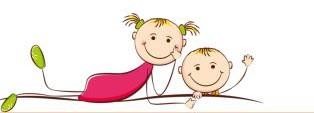 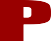 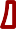 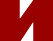 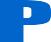 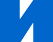 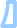 Достижение цели и решение задач воспитания осуществляется в рамках всех направлений деятельности детского лагеря. Содержание, виды и формы воспитательной деятельности представлены в соответствующих модулях.Реализация конкретных форм воспитательной работы воплощается в Календарном плане воспитательной работы, утверждаемом ежегодно на предстоящий год с учетом направлений воспитательной работы, установленных в настоящей Программе воспитания.	ИНВАРИАНТНЫЕ МОДУЛИМодуль «Будущее России»Направлен на формирование сопричастности к истории, географии Российской Федерации, ее этнокультурному, географическому разнообразию, формирование национальной идентичности.Деятельность реализуется по направлениям:1 июня - День защиты детей; 6 июня - день русского языка; 12 июня - День России;22 июня - День памяти и скорби;Модуль «Дополнительное образование»Дополнительное образование детей в детском лагере   является одним из основных видов деятельности и реализуется через деятельность кружковых объединений, клубов по интересам, дополняющих программу в условиях детского лагеря.Кружок «Шахматный всеобуч»Кружок  «Мастерок»Модуль «Ключевые мероприятия детского лагеря»Ключевые	мероприятия	–	это	главные	традиционные	мероприятия детского лагеря, в которых принимает участие большая часть детей.Реализация воспитательного потенциала ключевых мероприятий детского лагеря предусматривает:- Торжественное открытие и закрытие программы;тематические дни.торжественная церемония подъема Государственного флага РФ;- тематические и спортивные праздники;- мероприятия, направленные на поддержку семейного воспитанияМодуль «Отрядная работа»Воспитатель/вожатый организует групповую и индивидуальную работу с детьми вверенного ему временного детского коллектива – отряда. Временный детский коллектив или отряд – это группа детей, объединенных в целях организации их жизнедеятельности в условиях детского лагеря.Реализация воспитательного потенциала отрядной работы предусматривает:планирование и проведение отрядной деятельности;поддержку активной позиции каждого ребенка, предоставления им возможности обсуждения и принятия решений, создания благоприятной среды для общения; доверительное общение и поддержку детей в решении проблем, конфликтных ситуаций;организацию интересных и полезных для личностного развития ребенка совместных дел, позволяющих вовлекать в них детей с разными потребностями, давать им возможности для самореализации, устанавливать и укреплять доверительные отношения, стать для них значимым взрослым, задающим образцы поведения; вовлечение каждого ребенка в отрядные дела и общелагерные мероприятия в разных ролях: сценаристов, постановщиков, исполнителей, корреспондентов и редакторов, ведущих, декораторов и т.д.;формирование и сплочение отряда (временного детского коллектив) через игры, тренинги на сплочение и командообразование, визитки.принятие совместно с детьми законов и правил отряда, которым они будут следовать в детском лагере, а также символов, названия, девиза, эмблемы, которые подчеркнут принадлежность именно к этому конкретному коллективу;диагностику интересов, склонностей, ценностных ориентаций, выявление лидеров, аутсайдеров через наблюдение, игры, анкеты;аналитическую работу с детьми: анализ дня, анализ ситуации, мероприятия, анализ смены, результатов;поддержка детских инициатив и детского самоуправления;сбор отряда: хозяйственный сбор, организационный сбор, утренний информационный сбор отряда и др.Модуль «Коллективно-творческое дело (КТД)»КТД - деятельность детской группы, направленная на создание нового творческого продукта.Различаются	следующие	виды	КТД	по	направленности	деятельности: познавательные, художественные, экологические, досуговые, спортивные.Игровые творческие программы«Вместе весело шагать»Игра «Тропа испытаний»Викторина «Устами немладенца»Конкурсно-развлекательная программа«Здравствуй, солнечное лето!!»Инсценирование отрывка из русских народных сказок Конкурсная программа «Фабрика звезд»Модуль «Самоуправление»	Ребята, сотрудничая с воспитателями, учатся самостоятельно принимать           решения, соответствовать социальным требованиям среды,           переключаться (рефлексировать).         В зависимости от ситуации, дети познают правила общения и приобретают новый            социальный опыт. Таким образом, через сказку, в сознании ребенка формируется          «банк жизненных ситуаций». 	В первый день проходит ярмарка вакансий. На каждой улице (в отряде)            выбираются ответственные коротышки — Знайка, механики Винтик и Шпунтик,            доктор Пилюлькин, спортивный Торопыжка,   художник Тюбик, музыкант Гусля           и многие другие. Практически каждый ребёнок находит для себя занятие по душе            и чувствует свою значимость, нужность и полезность. Ярмарка проходит на          добровольных началах, а также в форме соревнований и состязаний, с одобрения           жителей всей улицы (отряда). В течение всей смены проходит сбор ответственных           коротышек в Цветике-семицветике (штабе), где решаются все вопросы жизни и         деятельности жителей Цветочного города: план действий,  предложения и пожелания          ребят.Общее собрание Знаек (вожатых) проводится каждый день. Все свои решения          озвучивают на общей планерке. В конце дня – «Время впечатлений», где участники         игры вносят свои предложения и пожелания, что дает возможность          проанализировать деятельность лагеря, скорректировать дальнейшие действия.          В конце сезона дается полный отчет о работе. Модуль «Здоровый образ жизни»Модуль предполагает восстановление физического и психического здоровья в благоприятных социокультурных условиях, освоение способов восстановления и укрепление здоровья, формирование ценностного отношения к собственному здоровью, способов его укрепления и т.п.Основными составляющими здорового образа жизни являются: оптимальный уровень двигательной активности, рациональное питание, соблюдение режима дня, личная гигиена, соблюдение правил поведения, позволяющих избежать травм и других повреждений.Система мероприятий в детском лагере, направленных на воспитание ответственного отношения у детей к своему здоровью и здоровью окружающих, включает физкультурно-спортивные мероприятия:Зарядка,спортивные соревнования, эстафета «Веселые старты»,эстафета «Вместе мы сильнее»,«Малые олимпийские игры»,«Наше Безопасное колесо» и др. спортивно-оздоровительные события и мероприятия на свежем воздухе; просветительские	беседы,	направленные	на	профилактику	вредных привычек и привлечение интереса детей к занятиям физкультурой и спортом Модуль «Работа с воспитателями»Главными субъектами успешной и качественной работы с детьми в детском лагере являются воспитатели, а также они являются важным участником системы детско-взрослой воспитывающей общности. От их компетентности, профессиональной готовности, увлеченности зависит, насколько дети смогут раскрыть свой потенциал, осознать себя частью сообщества детского лагеря. Все нормы и ценности актуализируются ребенком, в том числе через личность воспитателя.Модуль «Организация предметно-эстетической среды»Окружающая	ребенка		предметно-эстетическая		среда	детского	лагеря обогащает его внутренний мир, способствует формированию у него чувства вкуса и стиля, создает атмосферу психологического комфорта, поднимает настроение, предупреждает	стрессовые	ситуации,	способствует	позитивному	восприятию ребенком детского лагеря.тематическое оформление интерьера помещений детского лагеря;оформление отрядных уголков, позволяющее детям проявить свои фантазию и творческие способностисобытийный дизайн – оформление пространства проведения событий;оформление образовательной, досуговой и спортивной инфраструктуры;размещение регулярно сменяемых экспозиций творческих работ детей, демонстрирующих их способности, знакомящих с работами друг друга, фотоотчетов об интересных событиях детском лагере.Мероприятия:оформление уголка отряда «Наш отрядный дом»,Конкурсные программы «С детства дружбой дорожи!» Творческие конкурсы «Мир всем детям земли!»,конкурсы рисунков«Профессии моих родителей», «С волшебной кисточкой по сказкам Пушкина»,«Мы–дети России!»Модуль «Профилактика и безопасность»Профилактика и безопасность – профилактика девиантного поведения, конфликтов, создание условий для успешного формирования и развития личностных ресурсов, способствующих преодолению различных трудных жизненных ситуаций и влияющих на повышение устойчивости к неблагоприятным факторам:целенаправленную работу всего педагогического коллектива по созданию в детском лагере эффективной профилактической среды обеспечения безопасности жизнедеятельности как условия успешной воспитательной деятельности;разработку и реализацию разных форм профилактических воспитательных мероприятий: безопасность в цифровой среде, вовлечение в деструктивные группы в социальных сетях, безопасность дорожного движения, противопожарная безопасность, гражданская оборона, антитеррористическая;-	МЕРОПРИЯТИЯ:1. Игра – викторина «Знаете ли вы свои права и обязанности?»2. Конкурс рисунков, листовок «Я не дружу с вредными привычками»4. Игра-тренинг «Я умею сказать: «НЕТ!»5. 5-минутки в отрядах по профилактике ЗОЖ и вредных привычек.6. День вежливости (без употребления слов паразитов)-	ИНСТРУКТАЖИ:«Правила пожарной безопасности»«Правила поведения детей при прогулках и походах»«Правила при поездках в автотранспорте»«Безопасность детей при проведении спортивных мероприятий»«Правила дорожного движения»«Правила безопасного поведения на водных объектах и оказания помощи пострадавшим на воде»ВАРИАТИВНЫЕ МОДУЛИМодуль «Работа с родителями»Работа с родителями или законными представителями осуществляется в рамках следующих видов и форм деятельности:На групповом уровне:-родительские форумы при интернет-сайте детского лагеря, на которых обсуждаются интересующие родителей вопросы.На индивидуальном уровне:работа	специалистов	по	запросу	родителей для	решения острых конфликтных ситуаций;индивидуальное консультирование c целью координации воспитательных усилий педагогов и родителей.Модуль «Экскурсии и походы»Организация для детей экскурсий и реализация   их   воспитательного потенциала. Экскурсии помогают ребятам расширить свой кругозор, получить новые знания об окружающей его социальной, культурной, природной среде, научиться уважительно и бережно относиться к ней, приобрести важный опыт социально одобряемого поведения в различных ситуациях. С этой целью для детей организуются тематические экскурсии по памятным местам, в музеи и др.На экскурсиях, в походах создаются благоприятные условия для воспитания у детей самостоятельности и ответственности, формирования у них навыков самообслуживающего труда, обучения рациональному использованию своего времени, сил, имущества.МОДУЛЬ«Цифровая среда воспитания»видеоконференцииформирование культурыинформационной безопасности и грамотностиосвещение деятельности детского лагеря вофициальных группах в социальных сетях и на официальном сайте детского лагеряЦифровая среда воспитания – совокупность условий для реализации воспитательной деятельности с применением дистанционных технологий, электронных информационных ресурсов, цифрового контента и технологических средств.Модуль «Социальное партнерство»Реализация воспитательного потенциала социального партнерства предусматривает:участие представителей организаций-партнеров, в том числе в соответствии с договорами о сотрудничестве, в проведении отдельных мероприятий в рамках рабочей программы воспитания и календарного плана воспитательной работы (выставки, встречи, тематические дни, дни открытых дверей, государственные, региональные, тематические праздники, торжественные мероприятия и т.п.);проведение на базе организаций-партнеров экскурсий, встреч, акций воспитательной направленности при соблюдении требований законодательства Российской Федерации;социальные проекты, совместно разрабатываемые и реализуемые детьми, педагогами с организациями-партнерами благотворительной, экологической, патриотической и т.д. направленности, ориентированные на воспитание детей, преобразование окружающего социума, позитивное воздействие на социальное окружение.III. ОРГАНИЗАЦИЯ ВОСПИТАТЕЛЬНОЙ ДЕЯТЕЛЬНОСТИ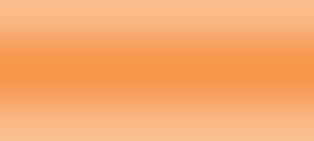 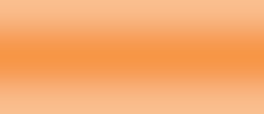 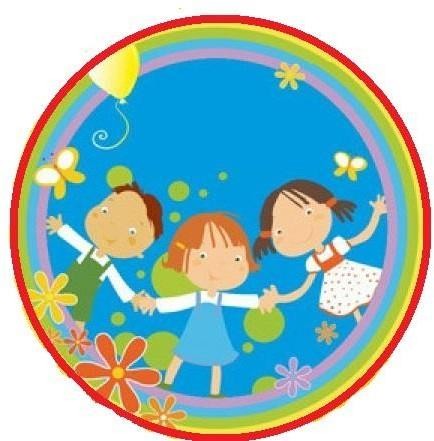 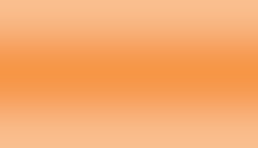 ВЗАИМОДЕЙСТВИЕ С СОЦИУМОМ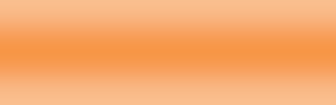 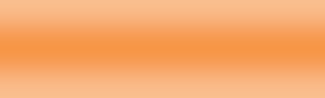 ПедколлективШкольная библиотекаИгровая площадка, спортзал25КАДРОВЫЕ УСЛОВИЯ.В соответствии со штатным расписанием в реализации программы участвуют:                              Директор школы;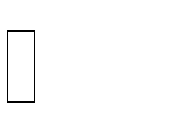                               Начальник лагеря;Воспитатели отрядов (из числа педагогов школы); Физрук (из числа педагогов школы);Повар;Подсобный рабочий кухни;Завхоз;УборщицаМЕТОДИЧЕСКИЕ УСЛОВИЯ.Наличие необходимой документации, программы, плана;Проведение инструктивно-методических сборов с педагогами до начала лагерной смены;Коллективные творческие дела; Индивидуальная работа; Тренинги;Деловые и ролевые игры.МЕТОДИЧЕСКОЕ ОБЕСПЕЧЕНИЕ ПРОГРАММЫ:Познавательные беседы – проводятся с целью ознакомления детей с новым материалом;    Подвижные игры – проводятся для смены деятельности на занятиях;    Целевые прогулки, экскурсии – проводятся с целью ознакомления с окружающим;    Вопросы проблемного и исследовательского характера – используются для развития мышления, умения рассуждать, высказывать свои мысли, делать выводы, вести наблюдения;    Викторины – проводятся с целью закрепления пройденного материала;    Метод моделирования – используется для развития у детей умения работать по схемам;    Инсценировки сказок – проводятся для ознакомления детей со сказкой, снятия напряжения;Проведение праздников – проводятся с целью закрепления материала и создания положительных эмоций у детей;    Рисование: сюжетов национальных сказок, орнаментов – проводится с целью развития памяти, воображения, мышления.    Работа с семьей – проводится с целью привлечения родителей к совместной деятельности: участие в викторинах, развлечениях, семинарах, организация туристического похода, экскурсии.27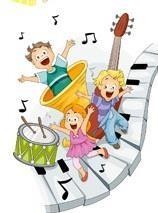 РЕЖИМ ДНЯ8.30-9.00.      	Сбор детей. Зарядка. Линейка.                                                                     Музыка звучит: пора, пора!                                  С добрым утром, детвора,                                  И тотчас же по порядку                                  Всем ребятам на зарядку!9.15-9.45.       	ЗавтракВсем за стол! Узнать пора,Чем богаты повара!9.45-13.00 .         Занятия по интересам                                   Не грустят в семействе нашем,                                   Мы поем, рисуем, пляшем,                                   Мастерим, умеем шить,                                                                       Все занятия хороши!                                    Раз пришел веселый час,                                    Здесь играют все у нас!13.00-13.30 .          ОбедНо у всех, смешливых даже,За столом серьезный вид.За обедом виден сразу аппетит.13.30.                  Подвижные игры.14.00                    Подведение итогов.  Уход домой.А теперь всем: "ДО СВИДАНИЯ!"Завтра снова мы придем28УСТАВ Лагеря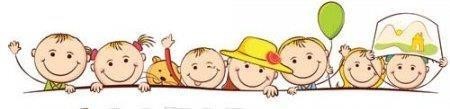 « Цветочный  город»Вожатый и педагог обязаны:Организовать активный интеллектуально-эмоциональный и насыщенный отдых в течение дня.Жить и творить вместе с членами отряда.Предоставить каждому ребенку свободу выбора.Уметь понимать себя и других.Знать о местонахождении каждого ребенка в течение дня.Быть искренними.Помочь каждому ребенку, если ему трудно.Верить в свой отряд.Проводить утром и в обед отрядные сборы.Вожатый и педагог имеют право:Быть не руководителями, а товарищами.Помогать членам отряда в реализации их идей.Помнить, что воспитывают не только словом, но и делом и личным примером.Чаще вспоминать, какими они были в детском возрасте.Дети обязаны:Неукоснительно соблюдать режим.Бережно относиться к имуществу лагеря.Принимать активное участие во всех мероприятиях.Найти себе занятие по душе.Быть полезными для других.Верить в себя и свои силы.Реализовать все свои способности и таланты.Не скучать.Дети имеют право:Иметь свою точку зрения и уметь ее отстоять.Разделить с вожатыми и педагогами ответственность за организацию            жизни отряда.Иметь время для занятий по интересам.Обсуждать любые вопросы, связанные с жизнью отряда.Фантазировать. Изобретать. Творить.                                                          ЗАКОНЫ ЦВЕТОЧНОГО ГОРОДА:Закон чистоты:Чистота нам всем вокругДарит свежесть и уют.С ней в любое время годаЯркой выглядит природа!Закон здоровья:Небо, солнце, спорт, игра – вот и лучший режим дня!Закон доброго отношения:Окажи друзьям внимание –В ответ получишь понимание.Будь приветлив, не дерись,А подрался, так мирись!Закон творчества:Пой, играй, твори, дерзай!От друзей не отставай!Закон точности     Необходимо ценить каждую секунду. Все дела и сборы начинать в срок. Никогда не заставлять себя ждать – не отнимать тем самым у товарища драгоценные минуты.Закон поднятой руки            Этот закон учит уважать человеческое слово, человеческую мысль. Если человек поднимает руку, ему необходимо сообщить что-то важное людям. Каждому поднявшему руку - слово.Закон территории         Этот закон гласит: будь хозяином своей территории. Относитесь к территории как к дому: бережно, заинтересованно, по-хозяйски.Закон доброго отношения к людям          Доброе отношение к людям это – постоянная готовность сделать что-то                          для радости  другого человека, готовность поступиться                                                личным в интересах коллективаЗакон улыбкиЖиви для улыбки товарищей и сам улыбайся в ответ.Правила поведения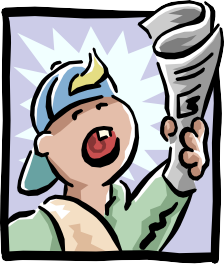 в лагере «Цветочный город»Приходить в лагерь без опозданий.Выполнять требования воспитателя и вожатого.Соблюдать режим дня, выполнять распорядок дня лагеря.В кабинетах находиться под присмотром воспитателей.Посещать столовую в определённое время, в сопровождении воспитателя.Принимать активное участие в полезных делах своего отряда. 7.Соблюдать правила личной гигиены.Оберегать родную природу.Бережно относиться к школьному имуществу и чужим вещам.Быть честным, правдивым, вежливым.Здороваться	с работниками	и	посетителями лагеря, знакомыми и товарищами.Всегда быть опрятным, аккуратно одетым и причёсанным.АНАЛИЗ ВОСПИТАТЕЛЬНОГО ПРОЦЕССА И РЕЗУЛЬТАТОВ ВОСПИТАНИЯ.КРИТЕРИИ ОЦЕНКИ ЭФФЕКТИВНОСТИ ФУНКЦИОНИРОВАНИЯ ВОСПИТАТЕЛЬНОЙ ПРОГРАММЫ:Критерии эффективности:Эмоциональное состояние детей; Личностный рост;Физическое и психологическое здоровье;Приобретение опыта общения со сверстниками;Самореализация в творческой и познавательной деятельности;Благоприятный психологический климат в детском и взрослом коллективахУдовлетворенность детей.Чтобы оценить эффективность данной программы с воспитанниками лагеря проводится постоянный мониторинг, промежуточные анкетирования. Каждый день ребята заполняют экран настроения, что позволяет организовать индивидуальную работу с детьми. Разработан механизм обратной связи. В конце каждого дня ребята отмечают свое  настроение в календаре                              Зелёный цвет – «Классный день!»                              Жёлтый – « Хороший день!»                              Красный – «Скучный день»Дополнительно для анализа работает «Бочка жалоб и предложений» в отрядном уголке.            Она служит   для того, чтобы получить от детей отзыв о проведённых             мероприятиях, жизни            в лагере. Она постоянно     обновляется, сделать там запись может каждый.             В конце дня и недели педагоги анализируют качество и содержание своей работы             по результатам обратной связи..ДИАГНОСТИКАПриложениеУтверждаю:Директор МКОУ «Бутыринская основная общеобразовательная школа»____________  Н.С.Попова.КАЛЕНДАРНЫЙ ПЛАН ВОСПИТАТЕЛЬНОЙ РАБОТЫ ПРИШКОЛЬНОГО ОЗДОРОВИТЕЛЬНОГО ЛАГЕРЯ «ЦВЕТОЧНЫЙ ГОРОД»05.06.2023г. – 26.06.2023г.42СОДЕРЖАНИЕ ПРОГРАММЫСОДЕРЖАНИЕ ПРОГРАММЫСОДЕРЖАНИЕ ПРОГРАММЫПояснительная записка6-8Раздел I. ЦЕННОСТНО-ЦЕЛЕВЫЕ ОСНОВЫ ВОСПИТАНИЯ91.1. Цель и задачи воспитания91.2. Принципы воспитательной деятельности101.3. Основные направления воспитания121.4.	Основные	традиции	и	уникальность	воспитательной деятельности13Раздел	II.	СОДЕРЖАНИЕ,	ВИДЫ	И	ФОРМЫ	ВОСПИТАТЕЛЬНОЙ ДЕЯТЕЛЬНОСТИ152.1. Модуль «Будущее России»152.2. Модуль «Дополнительное образование»152.3. Модуль «Ключевые мероприятия детского лагеря»162.4. Модуль «Отрядная работа»162.5. Модуль «Коллективно-творческое дело (КТД)»172.6. Модуль «Самоуправление»182.7. Модуль «Здоровый образ жизни»192.8. Модуль «Работа с вожатыми/воспитателями»192.9. Модуль «Организация предметно-эстетической среды»202.10. Модуль «Профилактика и безопасность»212.11. Модуль «Работа с родителями»222.12. Модуль «Экскурсии и походы»222.13. Модуль «Детское медиа-пространство»232.14. Модуль «Цифровая среда воспитания»242.15. Модуль «Социальное партнерство»24Раздел III. ОРГАНИЗАЦИЯ ВОСПИТАТЕЛЬНОЙ ДЕЯТЕЛЬНОСТИ252223.1. Взаимодействие с социумом253.2. Материально-технические условия263.3. Кадровые условияМетодические условия27Режим дня283.4. Анализ воспитательного процесса и результатов воспитания323.5. Ожидаемые результаты363.6. Мониторинг реализации программы воспитания37ПРИЛОЖЕНИЯ393331Полное названиепрограммыПрограмма пришкольного оздоровительного лагеря	с	дневным	пребыванием	детей«Цветочный город» на базе МКОУ «Бутыринская основная общеобразовательная школа»С Бутырино, Частоозерский м.о., Курганской обл.2Цель программыСоздать благоприятные условия для укрепления здоровья и организации досуга учащихся во время каникул, для формирования высоконравственной	личности	путем приобщения к российским традиционным духовным ценностям, для развития творческой активности, с учетом индивидуальныхвозможностей и дарований каждого ребенка.3ТиплагеряПришкольный оздоровительный лагерь сдневным пребыванием детей.4Направление деятельностиДанная программа по своей направленности является комплексной, т.е. включает в себя разноплановую деятельность, объединяет различные направления оздоровления, отдыха и воспитания детей в условияхоздоровительного лагеря.5Содержание программыМероприятия, реализующие программу; ожидаемые результаты и условия реализации, приложения.6Автор программыРоманова Светлана Геннадьевна,	начальник пришкольного		оздоровительного		лагеря	сдневным пребыванием детей	«Цветочный город»7МестореализацииПришкольный оздоровительный лагерь с дневным пребыванием детей «Цветочный город», расположенный при МКОУ «Бутыринская основная общеобразовательная школа»8Адрес, телефон641575, Курганская область, Частоозерский МО, село Бутырино, ул. Центральная, 31.9Количество, возрастучащихся20 учащихся, возраст 6,5 до 17лет (весна) 20 учащихся, возраст 6,5 до 17лет (лето)10Количествосмен1 смена11СрокипроведенияВесна с 27.03.2023г по 31.03.2023гЛето с 05.06.2023г – по	26.06.2023г.3.2. МАТЕРИАЛЬНО-ТЕХНИЧЕСКИЕ УСЛОВИЯ.3.2. МАТЕРИАЛЬНО-ТЕХНИЧЕСКИЕ УСЛОВИЯ.3.2. МАТЕРИАЛЬНО-ТЕХНИЧЕСКИЕ УСЛОВИЯ.3.2. МАТЕРИАЛЬНО-ТЕХНИЧЕСКИЕ УСЛОВИЯ.3.2. МАТЕРИАЛЬНО-ТЕХНИЧЕСКИЕ УСЛОВИЯ.ПрименениеИсточник финансирования и материальная базаОтветственные1234КабинетыКомнаты	для отдыха,Подготовки отрядныхмероприятийМатериальная база школы.Начальник лагеря, воспитатели, техническийперсоналСпортивный залЗанятия спортом, состязания,линейкаМатериальная база школыНачальник	лагеря, воспитатели,техническийперсоналСпортивная площадкаЛинейка, проведение общелагерныхигр	на	воздухе, спартакиады, спортивныесостязанияМатериальная база школыНачальник лагеря, воспитатели, Технический персоналШкольный дворОтрядные	дела, игры-путешествияМатериальная база школыВоспитатели,начальник лагеряШкольная библиотекаЛитература для педагогов	и детей лагеряМатериальная база школыНачальник лагеря, воспитатели,библиотекарьШкольная столоваяЗавтрак, обедПовараКомнаты гигиеныТуалеты, душМатериальная база школыНачальник лагеря, воспитатели,тех. персонал2626262626Вводная диагностикаНачало смены.Выяснение пожеланий и предпочтений, первичное выяснение психологического климата в детских коллективах:анкетирование;беседы в отрядах;планерки администрации лагеря, воспитателей.родительское собраниеПошаговая диагностикаАнкета адаптации детей в условиях лагеряИтоговая диагностикаИтоговое анкетированиеОпросник «Как мы жили?»№ п/пНаименование мероприятияСрок проведенияУровень проведенияУровень проведенияУровень проведения№ п/пНаименование мероприятияСрок проведенияВсероссийский/региональныйДетский лагерьОтрядМодуль 1 «Будущее России»Модуль 1 «Будущее России»Модуль 1 «Будущее России»Модуль 1 «Будущее России»Модуль 1 «Будущее России»Модуль 1 «Будущее России»Модуль 1 «Будущее России»Диспут «Почему я люблю Россию»09.06.2023Лагерь Конкурс стихов о России09.06.2023ЛагерьКонкурсная программа «И сказка оживает вновь» (Пушкинский день)06.06.2023ЛагерьКонкурс коллективного рисунка «Мой родной край»10.06.2023ЛагерьДень РДДМ «От пионерии к РДДМ»15.06.2023Лагерь«Праздник русской берёзки «Берёзка-именинница»05.06.2023Лагерь Конкурс рисунков на асфальте «Пусть вечно будет мир!»19.06.2023ЛагерьСвеча Памяти «Помнить будем мы их вечно»22.06.2023ЛагерьДень памяти и скорби Экскурсия к памятнику погибшим воинам – односельчанам в годы ВО войны 22.06.2022Лагерь Модуль 2 «Ключевые мероприятия детского лагеря»Модуль 2 «Ключевые мероприятия детского лагеря»Модуль 2 «Ключевые мероприятия детского лагеря»Модуль 2 «Ключевые мероприятия детского лагеря»Модуль 2 «Ключевые мероприятия детского лагеря»Модуль 2 «Ключевые мероприятия детского лагеря»Модуль 2 «Ключевые мероприятия детского лагеря»Открытие лагеря «Здравствуй, солнечное лето!»05.06.2023Лагерь Спортивная программа «Мы за ЗОЖ!»07.06.2023ЛагерьБеседа «Правила пассажира и пешехода»07.06.2023ЛагерьКонкурсы по ПДД09.06.2023Лагерь «Шах и мат»-турнир между коротышками21.06.2023ЛагерьДень летнего именинника20.06.2023ЛагерьЗакрытие лагеря. Праздник закрытия.26.06.2022ЛагерьМодуль 3 «Отрядная работа»Модуль 3 «Отрядная работа»Модуль 3 «Отрядная работа»Модуль 3 «Отрядная работа»Модуль 3 «Отрядная работа»Модуль 3 «Отрядная работа»Модуль 3 «Отрядная работа»День 1. Ромашка. День знакомстваПрактикум: «Давайте знакомиться» - Законы лагеря.- Игры на выявление лидеров, игры на сплочениеПодвижные игры05.06.2023Отряд День 2. Клевер. День Пушкина Выбор названия отрядов, девиза, эмблемы, отрядной речёвки)Оформление отрядного уголкаИгры на свежем воздухе06.06.2023Отряд День 3. Жасмин, День интеллектуаловИгра «Самый умный»Подвижные игры на свежем воздухе07.06.2023Отряд День 4. Пион. День мастеров.«Бумажная мастерская» - мастер –классПодвижные игры наших пап и мам08.06.2023Отряд День 5. Колокольчик. День путешествий по малой родинеКонкурс стихов о России.Игры на свежем воздухе09.06.2023  Отряд День 6. Одуванчик. День наоборот.Рисунки по просмотренным мультфильмамИгры на свежем воздухе13.06.2023Отряд День 7. Василёк. День безопасностиВикторина по ПДДУрок безопасности «У воды без воды»Игры на свежем воздухе14.06.2023Отряд День 8. Незабудка. День экологии.«Зелёная планета»-выпуск отрядной газетыИгры на выбор детей15.06.2023ОтрядДень 9. Лилия. День рекордов16.06.2023ОтрядДень 10. Анютины глазки.День красок.«Подари улыбку другу»-праздник красокИгры «Выше, быстрее, сильнее!»19.06.2023Отряд День 11. Тюльпан. День именинника. Поздравительные программыПодвижные игры «Украденный полдник20.06.2023Отряд День 12. Георгин. День сюрпризов.«Шах и мат»-турнир между коротышками.Подвижные игры21.06.2023ОтрядДень 13. Фиалка. День памяти и скорби.Конкурс рисунков «Мы за мир!»22.06.2023Отряд День 14. Кувшинка. День путешествий.Подвижные игры на свежем воздухе23.06.2023Отряд День 15. Гвоздика. День закрытия лагеря.Мастер-класс «Букет цветов»Закрытие лагерной смены( номер художественной самодеятельности).26.06.2023Отряд                            Модуль 4 «Коллективно-творческое дело (КТД)»                           Модуль 4 «Коллективно-творческое дело (КТД)»                           Модуль 4 «Коллективно-творческое дело (КТД)»                           Модуль 4 «Коллективно-творческое дело (КТД)»                           Модуль 4 «Коллективно-творческое дело (КТД)»                           Модуль 4 «Коллективно-творческое дело (КТД)»                           Модуль 4 «Коллективно-творческое дело (КТД)»Конкурс коллективного рисунка/ рисунка на асфальте «Мой родной край» 09.06.2023Лагерь Экологический брейн-ринг15..06.2023ЛагерьКонкурс стихов о России09.06.2023Лагерь Подвижные игры на свежем воздухеЕжедневноЛагерь Спортивный царь горы16.06.2023Лагерь «Школа безопасности»-викторина по ПДД14.06.2023Лагерь Конкурс рисунков на асфальте «Пусть вечно будет мир!»19.06.2023Лагерь Свеча Памяти «Помнить будем мы их вечно»22.06.2023Лагерь Праздник закрытия лагерной смены16.06.2023Лагерь                                            Модуль 5 «Самоуправление»                                           Модуль 5 «Самоуправление»                                           Модуль 5 «Самоуправление»                                           Модуль 5 «Самоуправление»                                           Модуль 5 «Самоуправление»                                           Модуль 5 «Самоуправление»                                           Модуль 5 «Самоуправление»Выборы органов самоуправления отрядов 06.06.2023Отряд Заседание совета лагеря: требования к оформлению отрядных уголков (название, девиз, законы отрядной жизни, органы самоуправления, шкала настроения)06.06.2023Лагерь Конкурс отрядных уголков. Совет лагеря06.06.2023Лагерь Заседание совета лагеря14.06.2023Лагерь Заседание совета лагеря21.06.2023Лагерь                                               Модуль 6 «Дополнительное образование»                                              Модуль 6 «Дополнительное образование»                                              Модуль 6 «Дополнительное образование»                                              Модуль 6 «Дополнительное образование»                                              Модуль 6 «Дополнительное образование»                                              Модуль 6 «Дополнительное образование»                                              Модуль 6 «Дополнительное образование»                                              Модуль 7 «Здоровый образ жизни»                                              Модуль 7 «Здоровый образ жизни»                                              Модуль 7 «Здоровый образ жизни»                                              Модуль 7 «Здоровый образ жизни»                                              Модуль 7 «Здоровый образ жизни»                                              Модуль 7 «Здоровый образ жизни»                                              Модуль 7 «Здоровый образ жизни»Первичный осмотр детей: рост, вес, ЖЭЛИнструктаж05.06.2023Отряд Минутка Пилюлькина «Как ухаживать за зубами»;06.06.2023Отряд Минутка Пилюлькина «Закаляйся!»;07.06.2023Отряд Минутка Пилюлькина- «Что такое хорошо и что такое плохо»- о вредных привычках08.06.2023Отряд Минутка Пилюлькина «Первая  помощь при укусах насекомых»;09.06.2023Отряд Минутка Пилюлькина «Наше здоровье в наших руках»;13.06.2023Отряд Минутка Пилюлькина «Осанка - основа красивой походки»;14.06.2023Отряд Минутка Пилюлькина «Чистые руки - здоровый весь организм»;15.06.2023Отряд Минутка Пилюлькина «Как избежать солнечного удара»;16.06.2023Отряд Минутка Пилюлькина «Как помочь другу на воде»;19.06.2023Отряд Минутка Пилюлькина «Осторожно-клещи!»;20.06.2023ОтрядМинутка Пилюлькина «Солнечный ожог.  Первая помощь при солнечном ожоге»21.06.2023ОтрядМинутка здоровья «Гигиена в моде»22.06.2023ОтрядМинутка Пилюлькина «Зарядка и я»23.06.2023ОтрядМинутка Пилюлькина «Безопасное лето»                         19.06.2023Отряд              Модуль 8 «Организация предметно-эстетической среды»              Модуль 8 «Организация предметно-эстетической среды»              Модуль 8 «Организация предметно-эстетической среды»              Модуль 8 «Организация предметно-эстетической среды»              Модуль 8 «Организация предметно-эстетической среды»              Модуль 8 «Организация предметно-эстетической среды»              Модуль 8 «Организация предметно-эстетической среды»Оформление пришкольного лагеря перед началом смены02.06.2023лагерьОформление интерьера отрядных комнатОтряд Музыкальное оформление для исполнения гимнаПо необходимостиЛагерь Музыкальное оформление для проведения зарядкиежедневноЛагерь Оформление отрядных уголков 06.06.2023 Отряд Оформление стенда в рекреации лагеря05.06.2023-06.06.2023Лагерь Размещение на стенде творческих работ детейРегулярно в течение сменыЛагерь        Модуль 9 «Профилактика и безопасность»       Модуль 9 «Профилактика и безопасность»       Модуль 9 «Профилактика и безопасность»       Модуль 9 «Профилактика и безопасность»       Модуль 9 «Профилактика и безопасность»       Модуль 9 «Профилактика и безопасность»       Модуль 9 «Профилактика и безопасность»Минутка безопасности «Знакомство с планом работы, законами и правилами поведения в лагере, инструктаж по ТБ»05.06.2023Лагерь Беседа «Правила пассажира и пешехода»07.06.2023Отряд «Школа безопасности»- викторина по ПДД14.06.2023ЛагерьУрок безопасности «У воды без воды»14.06.2023Отряд Конкурсы по ПДД16.06.2023Отряд Минутка Пилюлькина  «Как избежать солнечного удара»16.06.2023Отряд Минутка Пилюлькина «Как помочь другу на воде»19.06.2023Отряд Минутка Пилюлькина «Осторожно-клещи!»20.06.2023Отряд Инструктажи под роспись о терроризме, о пожарной безопасности, о правилах пользования электроприборами, правила при поездке в автотранспорте и т. д.ежедневноОтряд          Модуль 10 «Работа с вожатыми/воспитателями»         Модуль 10 «Работа с вожатыми/воспитателями»         Модуль 10 «Работа с вожатыми/воспитателями»         Модуль 10 «Работа с вожатыми/воспитателями»         Модуль 10 «Работа с вожатыми/воспитателями»         Модуль 10 «Работа с вожатыми/воспитателями»         Модуль 10 «Работа с вожатыми/воспитателями»«Нормативно – правовая база по организации отдыха и оздоровления детей» (знакомство педагогов с основными документами, регламентирующими отдых и оздоровление детей, с должностными обязанностями, нормами охраны труда в лагере дневного пребывания)Май  «Планирование и организация смены» (организация отдыха в лагере дневного пребывания, логика развития лагерной смены, знакомство с программой лагеря и планированием)Май «Методика организации дела» (вооружение педагогов набором форм, методов деятельности для организации детского коллектива, проведения разнообразных мероприятий в течение лагерной смены.Июнь      Модуль 11 «Работа с родителями»     Модуль 11 «Работа с родителями»     Модуль 11 «Работа с родителями»     Модуль 11 «Работа с родителями»     Модуль 11 «Работа с родителями»     Модуль 11 «Работа с родителями»     Модуль 11 «Работа с родителями»Прием заявлений родителей на отдых и оздоровление детей в пришкольном лагере «Цветочный город»»Май Заключение договора с родителями об организации отдыха и оздоровления ребёнкаМай Индивидуальные посещения по необходимостиОтряд    Модуль 12 «Экскурсии и походы»   Модуль 12 «Экскурсии и походы»   Модуль 12 «Экскурсии и походы»   Модуль 12 «Экскурсии и походы»   Модуль 12 «Экскурсии и походы»   Модуль 12 «Экскурсии и походы»   Модуль 12 «Экскурсии и походы»Экскурсия-прогулка по селу09.06.2023Отряд Экскурсия к памятнику погибшим воинам – односельчанам в годы ВО войны «Никто не забыт, ничто не забыто»22.06.2023Лагерь Экскурсия в Частоозерье, в кинотеатр, на Велесёнок23.06.2023Отряд     Модуль 13 «Социальное партнерство»    Модуль 13 «Социальное партнерство»    Модуль 13 «Социальное партнерство»    Модуль 13 «Социальное партнерство»    Модуль 13 «Социальное партнерство»    Модуль 13 «Социальное партнерство»    Модуль 13 «Социальное партнерство»«И сказка оживает вновь»06.06.2022Свеча памяти22.06.2022«У сказки тихий голосок»14.06.2022«Ботанический сад»20.06.2022«История России»16.06.2023